2015客家族群與社會變遷國際學術研討會文化與社會環境‧比較研究的視野 報名簡章             (104.10.06版)會議緣起   為深化全球客家文化及社會環境的關聯研究，俾使各地之客家文化能永續發展，客家委員會客家文化發展中心與中央研究院人文社會科學研究中心客家文化研究計畫分別於2015年10月17日與18日(週六、日)假苗栗客家文化園區及10月29日與30日(週四、五)假中央研究院，共同主辦「2015客家族群與社會變遷國際學術研討會」，廣邀海內外相關學者與會共襄盛舉。近年各領域學者在客家族群的區域研究和理論思考上，取得了豐碩的成果。在此基礎上，思索區域內部發展脈絡與整體社會變遷的關係，並進行跨區域的比較研究，為當前客家文化深耕的重要課題。本會議藉由推動客家研究的跨學科對話及與國際學者交流，期能推進客家研究之廣度和深度。辦理單位指導單位：客家委員會、中央研究院主辦單位：客家委員會客家文化發展中心　　　　　中央研究院人文社會科學研究中心客家文化研究計畫承辦單位：國立聯合大學客家研究學院舉辦日期及地點報名方式與會議聯絡人：(一)苗栗場【2015客家族群與社會變遷-文化與社會環境】預計招收下列相關學員120人，依報名順序審核，額滿為止：客家文化重點發展區之公務機關主政客家事務單位人員研究客家文化相關國內外專家學者對客家文化有興趣之教師、學生對客家文化有興趣之專業組織、協會及文史工作者對客家文化有興趣之民眾報名日期：即日起至10月13日(二)下午5點止。(本研討會報名人數額滿為止，敬請提早報名)報名方式：網路報名：http://120.105.142.27/2015hakka-society/傳真或信箱報名：請填寫本報名表，傳真至037-382139或E-mail傳送至hsc@nuu.edu.tw信箱，傳送後敬請來電確認。承辦單位：國立聯合大學客家研究學院聯絡窗口：        涂芹嬌秘書，電話：(037)382-131，謝佩芳助理，電話：(037)382-132，錄取名單公布：學員錄取將於104年10月14日中午12時，於本活動網頁公布。(二)臺北場【2015客家族群與社會變遷-比較研究的視野】會議消息：http://www.rchss.sinica.edu.tw/news/news.php?Sn=1565網路報名：http://www.rchss.sinica.edu.tw/conf/201510291030/報名時間：即日起至10月21日（三）中午12點前線上填覆主辦單位：中央研究院人文社會科學研究中心客家文化研究計畫聯絡窗口：吳佩瑾小姐，電話：(02)2652-3352          E-mail: balancy@gate.sinica.edu.tw2015客家族群與社會變遷國際學術研討會文化與社會環境‧比較研究的視野報名表備註：參與研討會每日核予公務人員終身學習時數6小時，依實際簽到退紀錄登錄時數。經錄取，欲取消報名者，請於活動前2日來信或電話告知，以將有限資源轉讓予其他有興趣之人士參與。如遇國定假日、選舉、天氣或其他不可抗力之因素，則另行調整或順延會議時間並辦理公告。為求最佳活動品質及效益，正式議程依網站更新公告為主，主辦單位保留修改之權利。最新議程異動、相關訊息公告及詳細研討會內容，以活動官方網站公告為準。為響應環保，請學員自行攜帶水杯與環保筷。會議議程(一)苗栗場【2015客家族群與社會變遷-文化與社會環境】會議議程1.第一日：2.第二日：(二)臺北場【2015客家族群與社會變遷-比較研究的視野】會議議程1.第一日：2.第二日：交通方式場次苗 栗 場文化與社會環境臺　北　場比較研究的視野會議日期2015年10月17日~18日2015年10月29日~30日會議地點苗栗客家文化園區國際會議廳中央研究院人文社會科學研究中心研討議題客家族群文化遷徙與紮根客家文化創意產業與交流客家文化場館跨域與拓展客家文化資產活化與發展1. 客家研究理論反思2. 邊區社會的族群互動3. 北部客家的遷徙與開發4. 語言與婚姻5. 宗族建設與地方社會6. 社團與客家認同7. 建築與街區史8. 人類學的關懷姓名性別服務單位職稱聯絡地址□□□聯絡地址聯絡電話      ─                    (手機)         ─                        ─                    (手機)         ─                        ─                    (手機)         ─                        ─                    (手機)         ─                        ─                    (手機)         ─                  傳真號碼      ─                        ─                        ─                        ─                        ─                  E-Mail學習時數是否需要公務人員終身學習時數登錄(如需要登錄時數，請務必提供身分證字號)□ 不需要        □ 需要，身分證字號：                         是否需要公務人員終身學習時數登錄(如需要登錄時數，請務必提供身分證字號)□ 不需要        □ 需要，身分證字號：                         是否需要公務人員終身學習時數登錄(如需要登錄時數，請務必提供身分證字號)□ 不需要        □ 需要，身分證字號：                         是否需要公務人員終身學習時數登錄(如需要登錄時數，請務必提供身分證字號)□ 不需要        □ 需要，身分證字號：                         是否需要公務人員終身學習時數登錄(如需要登錄時數，請務必提供身分證字號)□ 不需要        □ 需要，身分證字號：                         參加場次□ 10月17日(六)□ 10月17日(六)苗栗場第1天供應午餐飲食習慣：□葷 □素 □不用餐供應午餐飲食習慣：□葷 □素 □不用餐參加場次□ 10月18日(日)□ 10月18日(日)苗栗場第2天供應午餐飲食習慣：□葷 □素 □不用餐供應午餐飲食習慣：□葷 □素 □不用餐參加場次□ 10月29日(四)□ 10月29日(四)臺北場第1天供應午餐飲食習慣：□葷 □素 □不用餐供應午餐飲食習慣：□葷 □素 □不用餐參加場次□ 10月30日(五)□ 10月30日(五)臺北場第2天供應午餐飲食習慣：□葷 □素 □不用餐供應午餐飲食習慣：□葷 □素 □不用餐2015年10月17日（六）2015年10月17日（六）2015年10月17日（六）2015年10月17日（六）時間議程議程議程08：30~09：00報到報到報到09：00~09：10開幕式及貴賓致詞開幕式及貴賓致詞開幕式及貴賓致詞專題演講專題演講專題演講專題演講09：10~10：5009:10~09:50陳立興 博士(僑務委員)演講題目：客家人能為世界做什麼陳立興 博士(僑務委員)演講題目：客家人能為世界做什麼09：10~10：5009:50~10:30陳其南 教授 (前行政院文化建設委員會主任委員)演講題目：族群、空間與共同體想像陳其南 教授 (前行政院文化建設委員會主任委員)演講題目：族群、空間與共同體想像09：10~10：5010:30~10:50開放討論開放討論10：50~11：00休息/茶敘休息/茶敘休息/茶敘論文發表與交流研討論文發表與交流研討論文發表與交流研討論文發表與交流研討11：00~12：20第一場：客家族群文化遷徙與紮根（主持人：吳學明/國立中央大學歷史學研究所）(與談人：潘朝陽/國立臺灣師範大學東亞學系)第一場：客家族群文化遷徙與紮根（主持人：吳學明/國立中央大學歷史學研究所）(與談人：潘朝陽/國立臺灣師範大學東亞學系)第一場：客家族群文化遷徙與紮根（主持人：吳學明/國立中央大學歷史學研究所）(與談人：潘朝陽/國立臺灣師範大學東亞學系)11：00~12：2011:00~11:20從安身立命到地域壟斷：略論宗族結構對客家區域社會經濟發展的影響發表人：鄒春生/江西省贛南師範學院客家研究中心從安身立命到地域壟斷：略論宗族結構對客家區域社會經濟發展的影響發表人：鄒春生/江西省贛南師範學院客家研究中心11：00~12：2011:20~11:40沙巴亞庇客家移民的母語與文化傳承之研究發表人：曹淑瑤/東海大學通識教育中心沙巴亞庇客家移民的母語與文化傳承之研究發表人：曹淑瑤/東海大學通識教育中心11：00~12：2011:40~12:00淺談詔安客─以雲林縣為例發表人：廖俊龍/詔安客文化研究中心淺談詔安客─以雲林縣為例發表人：廖俊龍/詔安客文化研究中心11：00~12：2012:00~12:20開放討論開放討論12：20~13：45午餐時間午餐時間午餐時間13：45~15：15導覽時間-參觀苗栗客家文化園區導覽時間-參觀苗栗客家文化園區導覽時間-參觀苗栗客家文化園區15：15~15：30休息/茶敘休息/茶敘休息/茶敘15：30~16：50第二場：客家文化創意產業與交流（主持人：俞龍通/國立聯合大學文化觀光產業學系）(與談人：孫華翔/國家文化藝術基金會研發總監)第二場：客家文化創意產業與交流（主持人：俞龍通/國立聯合大學文化觀光產業學系）(與談人：孫華翔/國家文化藝術基金會研發總監)第二場：客家文化創意產業與交流（主持人：俞龍通/國立聯合大學文化觀光產業學系）(與談人：孫華翔/國家文化藝術基金會研發總監)15：30~16：5015:30~15:4515:30~15:45文化生活循環之研究--從客家生活聚落談起發表人：王本壯/國立聯合大學創意統合設計研究中心主任15：30~16：5015:45~16:0015:45~16:00客家產業創新-藝桐饗宴藝桐展現發表人：游智穗/金瑞珍製麵廠15：30~16：5016:00~16:1516:00~16:15創意產業背景下的客家文化創意人才培養研究發表人：靳陽春/福建省三明學院文化傳播學院15：30~16：5016:15~16:3016:15~16:30客家文化產業的界線與跨界發表人：劉大和/交通大學客家文化學院人文社會學系15：30~16：5016:30~16:5016:30~16:50開放討論16：50~賦歸賦歸賦歸2015年10月18日（日）2015年10月18日（日）2015年10月18日（日）時間議程議程08：50~09：10報到報到專題演講專題演講專題演講09：10~10：5009:10~09:50劉曼香博士 (美國華府/僑務委員)演講題目：以史密森尼學會（Smithsonian Institution）的​Museums Clustering​​​​​ 與臺灣邁向世界客家博物館新都的聯想09：10~10：5009:50~10:30黃心蓉 助理教授 (國立臺北教育大學/藝術與造型設計學系)演講題目：待補充09：10~10：5010:30~10:50開放討論10：50~11：00休息/茶敘休息/茶敘論文發表與交流研討論文發表與交流研討論文發表與交流研討11：00~12：20第三場：客家文化場館跨域與拓展（主持人：林崇熙/國立雲林科技大學文化資產維護系）(與談人:黃世輝/國立雲林科技大學設計創新技術研發中心主任)第三場：客家文化場館跨域與拓展（主持人：林崇熙/國立雲林科技大學文化資產維護系）(與談人:黃世輝/國立雲林科技大學設計創新技術研發中心主任)11：00~12：2011:00~11:20豐原漆藝館的文化生活圈推廣案例分享發表人：黃成中/豐原漆藝館館長11：00~12：2011:20~11:403D雷射掃描應用與客家文化虛擬博物館建置發表人：張宏宇/交通大學傳播與科技系11：00~12：2011:40~12:00臺灣客家博物館建設與客家文化傳承發表人：鍾俊昆/江西省贛南師範學院歷史文化與旅遊學院11：00~12：2012:00~12:20開放討論12：20~14：00午餐時間午餐時間14：00~15：20第四場：客家文化資產活化與發展（主持人：周錦宏教授/國立中央大學客家學院）(與談人：黃冠博/台臺灣客家智庫理事)第四場：客家文化資產活化與發展（主持人：周錦宏教授/國立中央大學客家學院）(與談人：黃冠博/台臺灣客家智庫理事)14：00~15：2014:00~14:15從隱形到再建構：以詔安客家文化為例發表人：廖英吉/雲林縣政府縣政顧問14：00~15：2014:15~14:30用客家文化豐富文化資產發表人：林本炫/國立聯合大學文化觀光產業學系主任14：00~15：2014:30~14:45客家傳統文化傳承的困惑發表人：魏宇文/廣東省梅州嘉應學院14：00~15：2014:45~15:00客家文化資產的活化與運用發表人：蘭壽春/福建省龍岩學院閩台客家研究院14：00~15：2015:00~15:20開放討論15：20~15：40休息/茶敘休息/茶敘15：40~16：20交流座談會交流座談會16：20~16：40閉幕式閉幕式16：40~賦歸賦歸2015年10月29日（四）2015年10月29日（四）2015年10月29日（四）2015年10月29日（四）2015年10月29日（四）時間議程議程議程議程08：30~08：50報到報到報到報到08：50~09：00開幕式開幕式開幕式開幕式09：00~10：40第一場：客家研究理論反思（主持人：莊英章 / 中央研究院民族學研究所）第一場：客家研究理論反思（主持人：莊英章 / 中央研究院民族學研究所）第一場：客家研究理論反思（主持人：莊英章 / 中央研究院民族學研究所）第一場：客家研究理論反思（主持人：莊英章 / 中央研究院民族學研究所）09：00~10：4009:00~09:4009:00~09:40從清代地方志的客家書寫看族群理論發表人：王東 / 華東師範大學歷史系與談人：王甫昌 / 中央研究院社會所從清代地方志的客家書寫看族群理論發表人：王東 / 華東師範大學歷史系與談人：王甫昌 / 中央研究院社會所09：00~10：4009:40~10:2009:40~10:20大遷移時代的客家歷史記憶及其族群特徵—以巴蜀客家移民為例發表人：陳世松 /四川社科院客家研究中心與談人：連瑞枝 / 國立交通大學客家文化學院大遷移時代的客家歷史記憶及其族群特徵—以巴蜀客家移民為例發表人：陳世松 /四川社科院客家研究中心與談人：連瑞枝 / 國立交通大學客家文化學院09：00~10：4010:20~10:4010:20~10:40開放討論開放討論10：40~10：50休息/茶敘休息/茶敘休息/茶敘休息/茶敘10：50~12：30第二場：邊區社會的族群互動（主持人：連瑞枝 / 國立交通大學客家文化學院）第二場：邊區社會的族群互動（主持人：連瑞枝 / 國立交通大學客家文化學院）第二場：邊區社會的族群互動（主持人：連瑞枝 / 國立交通大學客家文化學院）第二場：邊區社會的族群互動（主持人：連瑞枝 / 國立交通大學客家文化學院）10：50~12：3010:50~11:30客民與邊區社會：以19世紀末埔里盆地為例發表人：洪麗完 / 中央研究院臺灣史研究所與談人：李文良 / 國立臺灣大學歷史系客民與邊區社會：以19世紀末埔里盆地為例發表人：洪麗完 / 中央研究院臺灣史研究所與談人：李文良 / 國立臺灣大學歷史系客民與邊區社會：以19世紀末埔里盆地為例發表人：洪麗完 / 中央研究院臺灣史研究所與談人：李文良 / 國立臺灣大學歷史系10：50~12：3011:30~12:10竹塹社與客家：錢皆只派下的客家化發表人：廖志軒、莊英章 / 國立政治大學民族學系；中研院民族所與談人：黃卓權 / 資深文史工作者竹塹社與客家：錢皆只派下的客家化發表人：廖志軒、莊英章 / 國立政治大學民族學系；中研院民族所與談人：黃卓權 / 資深文史工作者竹塹社與客家：錢皆只派下的客家化發表人：廖志軒、莊英章 / 國立政治大學民族學系；中研院民族所與談人：黃卓權 / 資深文史工作者10：50~12：3012:10~12:30開放討論開放討論開放討論12：30~14：00午餐時間午餐時間午餐時間午餐時間14：00~15：40第三場：北部客家的遷徙與開發（主持人：王東 / 華東師範大學歷史系）第三場：北部客家的遷徙與開發（主持人：王東 / 華東師範大學歷史系）第三場：北部客家的遷徙與開發（主持人：王東 / 華東師範大學歷史系）第三場：北部客家的遷徙與開發（主持人：王東 / 華東師範大學歷史系）14：00~15：4014:00~14:4014:00~14:4014:00~14:40臺灣客家分布與島內遷徙之再討論：以饒平篤祜堂七藍周姓彰化平原移民北遷新竹湖口為例發表人：羅烈師 /國立交通大學客家文化學院與談人：洪馨蘭 / 國立高雄師範大學客家文化研究所14：00~15：4014:40~15:2014:40~15:2014:40~15:20十八世紀苗栗西湖地區的移民與開墾發表人：陳志豪 / 東吳大學歷史系與談人：吳學明 / 國立中央大學歷史學研究所14：00~15：4015:20~15:4015:20~15:4015:20~15:40開放討論15：40~16：00休息/茶敘休息/茶敘休息/茶敘休息/茶敘16：00~17：40第四場：語言與婚姻（主持人：張珣 / 中央研究院民族學研究所）第四場：語言與婚姻（主持人：張珣 / 中央研究院民族學研究所）第四場：語言與婚姻（主持人：張珣 / 中央研究院民族學研究所）第四場：語言與婚姻（主持人：張珣 / 中央研究院民族學研究所）16：00~17：4016:00~16:4016:00~16:4016:00~16:40臺灣東部客家話調查報告——以臺東關山、池上及鹿野地區為調查範圍發表人：江敏華、何純惠 / 中央研究院語言學研究所與談人：陳秀琪 / 國立中央大學客家學院16：00~17：4016:40~17:2016:40~17:2016:40~17:20日治時期新竹客家街庄招贅婚生子女從姓現象的分析與討論發表人：李俊豪、莊英章、吳佳穎 / 元智大學社會暨政治科學系；中研院民族所與談人：林本炫 / 國立聯合大學經濟與社會研究所16：00~17：4017:20~17:4017:20~17:4017:20~17:40開放討論17：40~賦歸賦歸賦歸賦歸2015年10月30日（五）2015年10月30日（五）2015年10月30日（五）2015年10月30日（五）2015年10月30日（五）時間議程議程議程議程08：30~09：00報到報到報到報到09：00~10：40第五場：宗族建設與地方社會（主持人：劉志偉 / 中山大學歷史人類學研究中心）第五場：宗族建設與地方社會（主持人：劉志偉 / 中山大學歷史人類學研究中心）第五場：宗族建設與地方社會（主持人：劉志偉 / 中山大學歷史人類學研究中心）第五場：宗族建設與地方社會（主持人：劉志偉 / 中山大學歷史人類學研究中心）09：00~10：4009:00~09:4009:00~09:40家族與城堡：龍南關西徐氏家族興衰史發表人：黃志繁 / 南昌大學歷史系與談人：高怡萍 / 真理大學宗教文化與組織管理學系家族與城堡：龍南關西徐氏家族興衰史發表人：黃志繁 / 南昌大學歷史系與談人：高怡萍 / 真理大學宗教文化與組織管理學系09：00~10：4009:40~10:2009:40~10:20從族譜看閩西客家葬制與明清客家宗族建設發表人：張鳳英 / 龍岩學院閩台客家研究院與談人：黃萍瑛 / 中央大學客家學院從族譜看閩西客家葬制與明清客家宗族建設發表人：張鳳英 / 龍岩學院閩台客家研究院與談人：黃萍瑛 / 中央大學客家學院09：00~10：4010:20~10:4010:20~10:40開放討論開放討論10：40~10：50休息/茶敘休息/茶敘休息/茶敘休息/茶敘10:50~12:30第六場：社團與客家認同（主持人：黃志繁 / 南昌大學歷史系）第六場：社團與客家認同（主持人：黃志繁 / 南昌大學歷史系）第六場：社團與客家認同（主持人：黃志繁 / 南昌大學歷史系）第六場：社團與客家認同（主持人：黃志繁 / 南昌大學歷史系）10:50~12:3010:50~11:30臺灣南部地區客家歌謠團體的網絡形構——高雄市與屏東縣的比較發表人：許馨文 / 文藻外語大學國際事務系與談人：利亮時 / 國立高雄師範大學客家文化研究所臺灣南部地區客家歌謠團體的網絡形構——高雄市與屏東縣的比較發表人：許馨文 / 文藻外語大學國際事務系與談人：利亮時 / 國立高雄師範大學客家文化研究所臺灣南部地區客家歌謠團體的網絡形構——高雄市與屏東縣的比較發表人：許馨文 / 文藻外語大學國際事務系與談人：利亮時 / 國立高雄師範大學客家文化研究所10:50~12:3011:30~12:10都市發展與客家認同：20世紀臺北市客家社團的文化策略發表人：陳麗華 / 中央研究院人文社會科學研究中心與談人：林欣宜 / 國立臺灣師範大學歷史學系都市發展與客家認同：20世紀臺北市客家社團的文化策略發表人：陳麗華 / 中央研究院人文社會科學研究中心與談人：林欣宜 / 國立臺灣師範大學歷史學系都市發展與客家認同：20世紀臺北市客家社團的文化策略發表人：陳麗華 / 中央研究院人文社會科學研究中心與談人：林欣宜 / 國立臺灣師範大學歷史學系10:50~12:3012:10~12:30開放討論開放討論開放討論12：30~14：00午餐時間午餐時間午餐時間午餐時間14:00~15:40第七場：建築與街區史（主持人：湯熙勇 / 中央研究院人文社會科學研究中心）第七場：建築與街區史（主持人：湯熙勇 / 中央研究院人文社會科學研究中心）第七場：建築與街區史（主持人：湯熙勇 / 中央研究院人文社會科學研究中心）第七場：建築與街區史（主持人：湯熙勇 / 中央研究院人文社會科學研究中心）14:00~15:4014:00~14:4014:00~14:4014:00~14:40日治時期在臺匠師遷徙軌跡與聚落發展之連結——以屏東內埔為中心發表人：林宜君 / 國立成功大學規劃設計學院與談人：張孟珠 / 美和科技大學文化創意系14:00~15:4014:40~15:2014:40~15:2014:40~15:20初論客家文化政策與客家認同：以臺北市通化街客家移民為例發表人：林曜同 / 國立臺北大學民俗藝術與文化資產研究所與談人：翟振孝 / 國立歷史博物館14:00~15:4015:20~15:4015:20~15:4015:20~15:40開放討論15:40~16:00休息/茶敘休息/茶敘休息/茶敘休息/茶敘16:00~17:40第八場：人類學的關懷（主持人：林正慧 / 國史館）第八場：人類學的關懷（主持人：林正慧 / 國史館）第八場：人類學的關懷（主持人：林正慧 / 國史館）第八場：人類學的關懷（主持人：林正慧 / 國史館）16:00~17:4016:00~16:4016:00~16:4016:00~16:40「能動者／結構」理論議題的再移民研究運用：以屏東縣市南遷北客為中心的討論發表人：洪馨蘭 / 國立高雄師範大學客家文化研究所與談人：李翹宏 / 國立交通大學客家文化學院人文社會學系16:00~17:4016:40~17:2016:40~17:2016:40~17:20「傷心」的隱喻：客家飲食命名的人類學考察——以洛帶鎮涼粉為例發表人：楊麗娟 / 成都信息工程大學與談人：陳玉箴 / 國立臺灣師範大學台灣語文學系16:00~17:4017:20~17:4017:20~17:4017:20~17:40開放討論17:40~18:00綜合討論綜合討論綜合討論綜合討論18:00~賦歸賦歸賦歸賦歸苗栗客家文化園區 (苗栗縣銅鑼鄉九湖村銅科南路6號)苗栗客家文化園區 (苗栗縣銅鑼鄉九湖村銅科南路6號)免費接駁車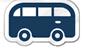 (起站)苗栗火車站─(經)客委會苗栗園區─(迄站)三義木雕博物館，並分A、B兩線行駛。A線：苗栗火車站-南苗市場-上南勢-銅鑼火車站-客委會苗栗園區-三義火車站-木雕博物館B 線：苗栗火車站-南苗市場-龜山-五谷岡-客家大院-銅鑼火車站-客委會苗栗園區-三義火車站-木雕博物館＊詳細時刻表，請參考客家委員會客家文化發展中心官網─假日免費接駁專車時刻表。自行開車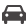 1.國道1號(中山高速公路)：國道1號銅鑼交流道下匝道 – 往銅鑼科學園區方向直行- 第一個路口(銅科路)左轉 – 第二個路口(銅科南路)左轉 – 抵達園區(位於左方)。國道1號銅鑼交流道下匝道 – 靠右往台13線 – 出口右轉接台13線 – 直行於第二個紅綠燈右轉銅鑼科學園區 – 直行1.5公里到達（位於右方）。2.國道3號(福爾摩沙高速公路)：國道3號通宵交流道(144公里處)下匝道- 接128縣道往東(台中方向來者右轉;新竹方向來者左轉接128縣道)，直行約11公里，右轉銅鑼外環道(省道台13線)，直行約3.5公里於第二個紅綠燈右轉銅鑼科學園區，直行1.5公里即到達園區(位於右方)。3.衛星導航設定：經度：120.771904141099（120度46分268秒）緯度：24.4632539930783（24度27分677秒）4.本園區設有專用停車場，每次收費50元整，歡迎多加利用。火   車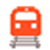 例假日於銅鑼火車站、苗栗火車站皆可轉乘園區假日接駁車。中央研究院 (臺北市南港區研究院路二段128號)中央研究院 (臺北市南港區研究院路二段128號)公車路線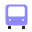 205、212、212(直)、212(區)、270、276、306、620、645、小12、藍25、679、小5、小1(中研院站)火　　車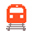 至南港站換乘公車306、205、276、小12、212、679、小5(中研院站)捷　　運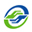 1. 至南港站2號出口右轉換乘公車212(直)、212(區)、270或藍25(中研院站)2. 至南港展覽館站5號出口對面換乘公車212、276、306、620、645、679、205、 小5、小1、小12(中研院站)a. 板南線：到台北車站轉〔板南線〕到「南港站」或「南港展覽館站」b. 淡水線：到台北車站轉〔板南線〕到「南港站」或「南港展覽館站」c. 文湖線：到忠孝復興站轉〔板南線〕到「南港站」或「南港展覽館站」d. 蘆洲線：到忠孝新生站轉〔板南線〕到「南港站」或「南港展覽館站」